 مناسب ترين نام (نام انتخابي) براي رشته چيست؟فارسي :‌ ----------------------------------------------------------------------انگليسي : --------------------------------------------------------------------- اين رشته در دنيا به چه نام/نامهايي وجود دارد؟-------------------------------------------------------------------------------------------------------------------------------------------------------------------------------------------------------------------------------------------------------------------------------------------------------------------------------------------------------------------------------------------- نام 5 دانشگاه يا مركز معتبر در دنيا كه اين رشته در آن وجود دارد را ذكر نماييد.*  برنامه هاي آموزشي شامل مقاطع (دكتري تخصصي(Ph.D.)، كارشناسي ارشد ناپيوسته، كارشناسي پيوسته و كارشناسي ناپيوسته و كارداني) رشته هاي علوم پزشكي مي باشد. تعريف رشته:----------------------------------------------------------------------------------------------------------------------------------------------------------------------------------------------------------------------------------------------------------------------------------------------------------------تاسيس اين رشته تا چه حد با سياست ها و اسناد بالادستي* توسعه انطباق دارد؟دلايل توجيهي بر اساس سند چشم انداز----------------------------------------------------------------------------------------------------------------------------------------------------------------------------------------------------- دلايل توجيهي بر اساس سند نقشه جامع علمي كشور------------------------------------------------------------------------------------------------------------------------------------------------------------------------------------------ دلايل توجيهي بر اساس سند نقشه جامع علمي سلامت------------------------------------------------------------------------------------------------------------------------------------------------------------------------------------------- دلايل توجيهي براساس آخرين برنامه توسعه------------------------------------------------------------------------------------------------------------------------------------------------------------------------------------------------- دلايل توجيهي بر اساس سند تحول و نوسازي آموزش پزشكي كشور------------------------------------------------------------------------------------------------------------------------------------------------------------------------------- ساير اسناد--------------------------------------------------------------------------------------------------------------------------------------------------------------------------------------------------------------------------*منظور از اسناد بالادستي، قوانين حاكم بر كشور، سند چشم انداز 1404 كشور، نقشه جامع علمي سلامت، نقشه نظام سلامت، سند آمايش سرزمين، سند تحول و نوسازي آموزش، قانون برنامه پنجم توسعه و نظاير آن است. دلايل نياز به اين رشته را در كشور ليست كنيد.(مانند نيازهايي كه پاسخ مي گويد)---------------------------------------------------------------------------------------------------------------------------------------------------------------------------------------------------------------------------------وروديهاي اين رشته كدامند؟--------------------------------------------------------------------------------------------------------------------------------------------------------------------------------------------------------------------------------- تاثيرات فرهنگي – اجتماعي تاسيس اين رشته را در كشور فهرست نمائيد.------------------------------------------------------------------------------------------------------------------------------------------------------------------------------------------------------------------------------------------------------------------------------------------------------------ جايگاه شغلي دانشآموختگان اين رشته در نظام سلامت كشور كجاست؟ (چه سازمانهايي دولتي و غير دولتي به دانش آموختگان اين دوره نياز دارند؟ )--------------------------------------------------------------------------------------------------------------------------------------------------------------------------------------------------------------------------------------------------------------------------------------------------------------------------------------------------------------------------------------------باتوجه به اطلاعات موجود دانشگاههاي علوم پزشكي، مراكز تحقيقاتي و خدماتي كشور، در 10 سال آينده  حدود نياز به تربيت نيرو را در اين رشته در كشور چه تعداد تخمين مي زنيد؟---------------------------------------------------------------------------------------------------------------------------------------------------------------------------------------------------------------------------------------------------------------------------------------------------------------- اهداف اصلي تاسيس اين رشته كدامند؟---------------------------------------------------------------------------------------------------------------------------------------------------------------------------------------------------------------------------------------------------------------------------------------------------------------- وظايف اصلي حرفهاي دانشآموختگان چيست؟---------------------------------------------------------------------------------------------------------------------------------------------------------------------------------------------------------------------------------------------------------------------------------------------------------------------------------------------------------------------------------------------------------------------------------------------------------------------- توانمنديهاي اصلي و اختصاصي (فني) دانشآموختگان را نام ببريد.-------------------------------------------------------------------------------------------------------------------------------------------------------------------------------------------------------------------------------------------------------------------------------------------------------------------------------------------------------------------------------------------- رشتههاي همپوشان و ميزان همپوشاني با اين رشتهها به تفكيك هر رشته رابيان كنيد.آيا با تصويب اين رشته نياز به اصلاحات در محتوا و يا شرح وظايف حرفه اي رشته هاي ديگر وجود دارد؟------------------------------------------------------------------------------------------------------------------------------------------------------------------------------------------------------------------------------------------------------------------------------------------------------------------------------------------------------------------------------------------------------------------------------------------------------------------------امكان  ادامه تحصيل دانش آموختگان اين رشته در چه رشته هايي وجود دارد؟------------------------------------------------------------------------------------------------------------------------------------------------------------------------------------------------------------------------------------ج------------------------------------------------------------------------------------------------------------------------------------------------------------------------------------------------------------------------------------ جامعه (بيمار، نمونههاي آزمايشگاهي، شاغلين حرف و نمونههاي غذايي، دارويي، آرايشي و غيره) مورد نياز كه براي آموزش بايد در دسترس باشند.----------------------------------------------------------------------------------------------------------------------------------------------------------------------------------------------------------------------------------------------------------------------------------------------------------------مهم ترين عرصه هاي مورد نياز براي راهاندازي رشته كدامند؟-------------------------------------------------------------------------------------------------------------------------------------------------------------------------------------------------------------------------------------------------------------------------------------------------------------------------------------------------------------------------------------------- مهمترين تجهيزات سرمايه اي مورد نياز براي راهاندازي رشته كدامند؟------------------------------------------------------------------------------------------------------------------------------------------------------------------------------------------------------------------------------------ دلايل صرفه اقتصادي راهاندازي اين رشته را بيان كنيد.-------------------------------------------------------------------------------------------------------------------------------------------------------------------------------------------------------------------------------------------------------------------------------------------------------------------------------------------------------------------------------------------- در حال حاضر متخصصين موجود در اين رشته كه واجد مدرك معتبر مرتبط هستند و در كشور حضور دارند، چند نفر هستند؟--------------------------------------------------------------------------------------------------------------------------------------------------------------------------------------------------------------------------------------------------------------------------------------------------------------------------------------------------------------------------------------------چنانچه نياز به تدوين برنامه كشوري باشد، لطفاً مشخصات (نام و نام خانوادگي – رتبه – دانشگاه) 5 الي 7 نفر متخصص باتجربه را از دانشگاههاي سراسر كشور اعلام نماييد تا در صورت نياز از نظراتشان در كميته تدوين برنامه بهرهگيري شود.  خواهشمند است موارد زير توسّط مدير يا پيگيري‌كننده‌ي محترم برنامه تكميل شود : نام و نام‌خانوادگي : -------------------------------------------------------------مدرك تحصيلي : ---------------------------------------------------------------دانشگاه : -------------------------- 	گروه آموزشي : ---------------------------رتبه‌ي دانشگاهي : -------------------	سنوات كار بر روي موضوع مورد بحث : ---------تلفن ثابت و نمابر : -----------------------------تلفن همراه : ------------------------نشاني الكترونيك :‌ --------------------------------------------------------------ديگر بالندگيها يا ويژگيهاي قابل ذكر را ذكر نماييد.------------------------------------------------------------------------------------------------------------------------------------------------------------------------------------------------------------------------------------محلّ امضاء مدير يا پيگيري‌كننده‌ي برنامه :‌كشورنشاني سايت قابل دسترسي به برنامهرديفنام رشته همپوشانميزان همپوشاني در محتواي برنامه آموزشيميزان همپوشاني در شرح وظايف حرفه اينام و نام‌خانوادگيمدر ك مرتبط با دورهرتبه‌ي دانشگاهيسنوات كار در موضوع مربوطهتوليدات علمي و فكريتوليدات علمي و فكريتوليدات علمي و فكرينام و نام‌خانوادگيمدر ك مرتبط با دورهرتبه‌ي دانشگاهيسنوات كار در موضوع مربوطهمقاله ISIكتابجوايز  علمي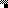 